Homilie – Hoogfeest van het Heilig Hart van Jezus – Jaar C                     24 & 25/06/2022
Ezechiël 34, 11-16 / Psalm 23 / Romeinen 5, 5-11 / Lucas 15, 3-7Patroonsfeest van de Heilig Hartparochie te LierGod laat zijn hart spreken. En dat doet Hij in Jezus. Dat is zo ongeveer de kern van het feest dat wij vandaag vieren in een parochie die letterlijk genoemd wordt naar dat feest: het Heilig Hart. Het is een feest dat een grote vlucht heeft genomen in een tijd waarin bijna alles werd gerationaliseerd. De mens kon alles met zijn verstand, dacht men. Maar gelovige mensen wilden weer aangesproken worden op hun gevoel, op hun hart. Een mens is nu eenmaal niet louter een hoofd met daarin verstand, ieder mens heeft ook een hart. God spreekt ons hart aan vanuit zijn hart in Jezus. De lezingen van vandaag zijn heel gelukkig gekozen voor dit feest. Het beeld van de herder die hart heeft voor zijn schapen komt centraal te staan, ook zo mooi uitgebeeld boven de hoofdingang van onze kerk, dat bas-reliëf van Karel Aubroeck.Dit feest van het Heilig Hart van Jezus is dus niet louter een innerlijk feest, we worden ook opgeroepen om juist zoals de Herder Jezus ons in te zetten voor zijn kudde, alle mensen die ons zijn toevertrouwd. En dat zijn er meer dan we ons kunnen voorstellen. Het gaat ook om mensen die we niet kennen en die we op onze weg tegenkomen. Ik denk hier vandaag dan bijzonder aan die gevluchte Oekraïners, meestal vrouwen en kinderen die hier onderdak gevonden hebben, vrienden gemaakt, zich al wat thuis voelen in onze geloofsgemeenschappen, maar waarvan sommigen uit heimwee terug naar hun echtgenoot zijn gegaan in Oekraïne. Dit feest is alleszins een oproep tot universele liefde, handelende liefde voor mensen die ons nodig hebben. Wanneer wij spreken over het Heilig Hart van Jezus, raken wij het wezenlijke van zijn persoon, namelijk de liefde die de weerspiegeling is van de liefde van de Vader. Die liefde komt heel duidelijk tot uiting in het evangelie van Lucas, waar we dit jaar uit lezen in de zondagsvieringen. Vooral bij Lucas vinden we verhalen terug die ons iets leren over de manier waarop Jezus mensen benaderde. Denken we maar aan de ontmoeting van Jezus met de boetvaardige zondares (Lc. 7, 36-57). Na een gebroken leven, waarin ze waarschijnlijk geconfronteerd werd met veel schijnliefde, heeft deze vrouw de echte liefde gevoeld in de persoon van Jezus. Daarvoor is ze de Heer uit de grond van haar hart dankbaar en ze toont die dankbaarheid door de voeten van Jezus, die nat geworden waren van haar tranen, af te drogen met haar hoofdhaar. Ze kuste ze keer op keer en zalfde ze met balsem. Er werd geen woord gesproken, maar de spontane gebaren van die vrouw spraken voor zich. Overbekend is zeker het verhaal van de tollenaar Zacheüs (Lc. 19, 1-10). Tollenaars stonden ervoor bekend dat ze niet altijd rechtdoorzee waren bij het innen van het belastinggeld. Beducht voor de menigte en omdat hij klein van gestalte was klom Zacheüs in een boom, onzichtbaar voor die menigte, om Jezus, die voorbijkwam, te kunnen zien, Maar Jezus hield halt onder die boom en keek omhoog naar Zacheüs. Wat een warmte, wat een liefde moet in die blik gezeten hebben. Om nog niet te spreken van Jezus’ woorden; ‘Zacheüs, kom vlug naar beneden want vandaag wil Ik in uw huis te gast zijn.’ Wat moeten die woorden Zacheüs geraakt hebben. Hij kwam meteen naar beneden en ontving Jezus vol vreugde bij zich in huis. En hij sprak: ‘Heer, bij deze schenk ik de helft van mijn bezit aan de armen; en als ik iemand iets afgeperst heb, geef ik het hem vierdubbel terug.’En naast die concrete ontmoetingen met mensen, mensen die meestal door de opvattingen van die tijd gemarginaliseerd werden, mensen die het slachtoffer zijn van de hardheid van de samenleving, waren er ook de verhalen van Jezus over Gods barmhartigheid. Vooral het 15de hoofdstuk van Lucas is daarvan het hoogtepunt. We vinden er drie verhalen die als een drieluik Gods barmhartigheid uittekenen. Je zou het inderdaad als een schilderij kunnen bekijken. Aan de buitenkant twee taferelen die het zoeken van God naar het verlorene beschrijven en het middelste tafereel, breed uitgeschilderd, toont ons de verzoening van de verloren mens met God. Het gaat om de parabel van het verloren schaap, het evangelie van het feest van vandaag, en de parabel van het verloren geldstuk als zijpanelen, en centraal de parabel van de verloren zoon, ook genoemd de parabel van de barmhartige vader, of in de nieuwe Bijbelvertaling de parabel van de vader met zijn twee zonen. Maar omdat mijn preek te lang zou uitvallen wil ik blijven stilstaan bij dat ene zijluik over het verloren schaap.Lucas begint met een scherpe tegenstelling te maken: de tegenstelling tussen de houding van de farizeeërs en de houding van God. Er kwamen tollenaars en zondaars van allerlei slag bij Jezus. Hij beweegt zich niet enkel tussen de goegemeente. Tollenaars zijn mensen die meedoen met de bezetter, die profiteren van de maatschappelijke situatie van die tijd, zoals Zacheüs. En zondaars zijn mensen die niet passen in het godsdienstig bestel van het land. Beide groepen zijn afgeschreven door de godsdienstige leiders en vooraanstaanden. Die Farizeeërs en Schriftgeleerden ergeren zich aan Jezus’ houding. Bij tollenaars en zondaars gaan eten, met hen aan tafel gaan, is het toppunt van solidariteit met deze groep.Daartegenover wil Lucas de houding van God plaatsen. God is anders, God kijkt anders naar mensen. En Jezus vertelt een verhaal. Hij schildert het in een tafereel uit het volksleven. Met de bedoeling om iets over God te zeggen. Zie je die herder, zegt Jezus, hoe hij zoekt. Ook dat ene schaap is voor hem heel belangrijk. Hij heeft geen zwarte schapen. Hij zoekt, Hij zoekt tot hij het vindt. Hij legt het op de schouders en er is vreugde. Zo is God, zegt Jezus. Zo heel anders dan de mensen. Stel je jezelf eens voor als schaapherder. Je mist één schaap, laat je dan die 99 anderen achter, nota bene in de wildernis, om dat ene schaap te zoeken en kost wat kost te vinden? Zijn in termen van risicomanagement de risico’s niet veel te groot om die 99 anderen alleen te laten. Nog los van de barre omstandigheden in de wildernis, denk ik nog aan allerlei dieren of rovers die de schapen kunnen bedreigen. De herder vindt dat verloren schaap zo belangrijk dat hij de rest ervoor in de steek laat en op zoek gaat tot hij het heeft gevonden, onvoorwaardelijk zou ik zeggen. Het vermoeide schaap draagt hij op zijn schouder en brengt het terug naar de kudde. Misschien willen wij ook wel gezocht worden door iemand die zich over ons ontfermt. Misschien herkennen we wel iets van het verloren schaap in onszelf en zouden we op de schouders gedragen willen worden als het leven zwaar is en ontmoedigend.Op het feest van het Heilig Hart blijkt eens en te meer hoe Gods hart overstroomt van liefde voor ons. Als we ons door die stroom van liefde laten voeden dan worden we mensen die oog hebben voor elkaar en elkaar willen dragen en tegelijk kunnen we ook het verloren schaap zijn dat in zijn kwetsbaarheid het even niet kan dragen en dus gedragen wordt. Het feest van het Heilig Hart van Jezus heeft misschien wel eens te zoete vrome kanten gekend. In deze tijd van politieke en sociale verharding en verschraling kan die zoete kant er juist toe bijdragen dat er een stroom van verzachting op gang wordt gebracht, zodat de omgang tussen mensen weer wat meer glans krijgt zoals God het heeft bedoeld. Mag Gods hart ook ons hart worden! 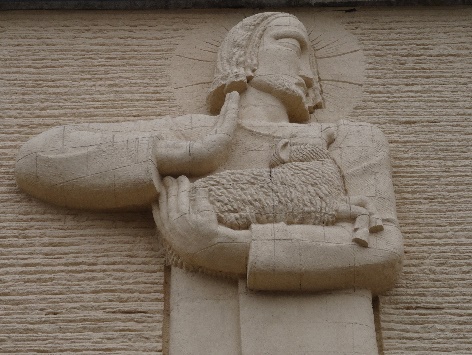 Jan Verheyen – LierHoogfeest van het Heilig Hart C – 24 & 25.06.2022